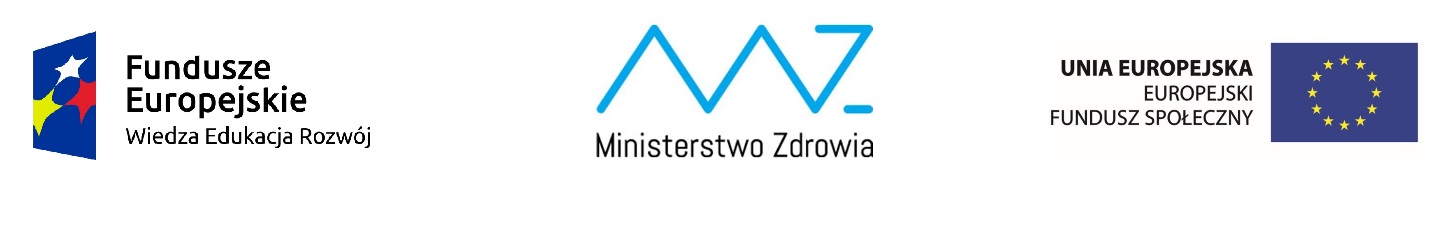 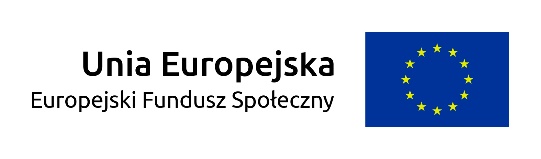 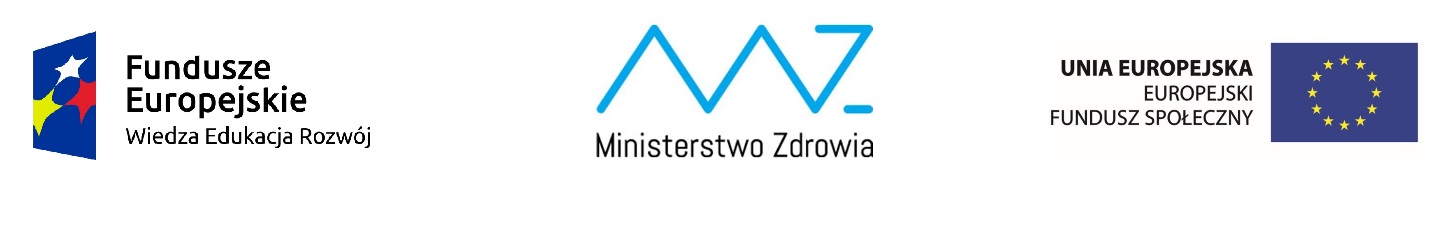 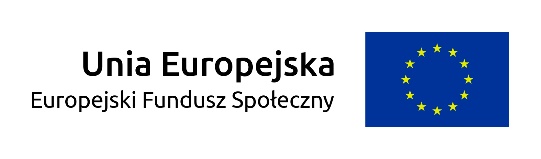 Umowa nr … - wzórzawarta w dniu …………………. w Warszawie pomiędzy:Skarbem Państwa - Ministrem Zdrowia, z siedzibą w Warszawie przy ul. Miodowej 15, 
NIP: 525 -19-18-554, zwanym dalej „Zamawiającym”, reprezentowanym przez:………………………………………………………………………………………………na podstawie pełnomocnictwa udzielonego przez Ministra Zdrowia z dnia … r., stanowiącego Załącznik nr 5 do umowy, a * gdy Wykonawcą jest spółka prawa handlowego:..........................................................................., z siedzibą w ............................................... przy ulicy ............................................................, (kod pocztowy i nazwa miejscowości), wpisaną do rejestru przedsiębiorców Krajowego Rejestru Sądowego pod nr …………………, prowadzonego przez Sąd Rejonowy ......................................, ……… Wydział Gospodarczy Krajowego Rejestru Sądowego, NIP: ............................, REGON: ........................................, reprezentowaną przez .................................................,  aktualny na dzień zawarcia umowy odpis z KRS stanowi Załącznik nr 6 do umowy, zwaną dalej „Wykonawcą”,* gdy Wykonawcą jest osoba fizyczna prowadząca działalność gospodarczą:Panem/Panią ........................., zamieszkałym/ą w ..............………. (kod pocztowy), przy ulicy .........................., prowadzącym/ą działalność gospodarczą pod firmą ......................................., adres wykonywania działalności gospodarczej: …………………………….., na podstawie wpisu do Centralnej Ewidencji i Informacji o Działalności Gospodarczej, PESEL: ........................, NIP: ..........................., REGON: ………………….., której/-ego aktualny na dzień zawarcia umowy odpis z CEDiG stanowi Załącznik nr 6 zwanym/ą dalej „Wykonawcą”, * gdy realizatorem jest spółka cywilna:Panem/Panią ........................., zamieszkałym/ą w ..............………. (kod pocztowy), ulica .........................., prowadzącym/ą działalność gospodarczą pod firmą ......................................., na podstawie wpisu do Centralnej Ewidencji i Informacji  o Działalności Gospodarczej (CEIDG), PESEL: ........................, NIP: ..........................., REGON: ………………….., przy czym aktualny na dzień zawarcia umowy wydruk z CEIDG stanowi Załącznik nr 6 do umowy, orazPanem/Panią ........................., zamieszkałym/ą w ..............………. (kod pocztowy), ulica .........................., prowadzącym/ą działalność gospodarczą pod firmą ......................................., na podstawie wpisu do Centralnej Ewidencji i Informacji o Działalności Gospodarczej ( CEIDG ), PESEL: ........................, NIP: ..........................., REGON: ………………….., przy czym aktualny na dzień zawarcia umowy wydruk z CEIDG stanowi Załącznik nr 6 do umowy, prowadzącymi wspólnie działalność gospodarczą w formie spółki cywilnej pod firmą ………………, na podstawie umowy z dnia ……………., NIP: ………………., REGON: ……………....,  która to spółka cywilna jest reprezentowana przez ………………………………………….. zwanym/ą dalej „Wykonawcą”,* gdy Wykonawcą jest osoba fizyczna:Panem/Panią ........................., zamieszkałym/ą w ..............………. (kod pocztowy), przy ulicy .........................., PESEL: ........................, NIP: ..........................., zwanym/ą dalej „Wykonawcą”,a wspólnie zwanych dalej „Stronami”.Niniejsze zamówienie nie podlega ustawie z dnia 29 stycznia 2004 r. – Prawo zamówień publicznych (Dz. U. z 2018 r. poz. 1986 z późn. zm.) na podstawie art. 4 pkt 8 tej ustawy.§ 1. Przedmiot umowyPrzedmiotem umowy jest usługa polegająca na projektowaniu i wykonywaniu materiałów graficznych na potrzeby projektu pn. Mapy potrzeb zdrowotnych – Baza Analiz Systemowych i Wdrożeniowych (zwanego dalej „Projektem”), zgodnie z wymaganiami określonymi w Szczegółowym Opisie Przedmiotu Zamówienia, zwanym dalej „SOPZ”, stanowiącym Załącznik nr 1 do umowy i ofertą Wykonawcy (dalej zwaną „Ofertą”), stanowiącą Załącznik nr 2 do umowy. Wykonawca wykona przedmiot umowy najpóźniej do ostatniego dnia miesiąca poprzedzającego miesiąc zakończenia Projektu, to jest do 30 listopada 2020 r.Odbiór przedmiotu umowy, o którym mowa w ust. 1, następować będzie częściami, na podstawie protokołów cząstkowych odbioru przedmiotu umowy, których wzór stanowi Załącznik nr 3 do umowy, każdorazowo z chwilą podpisania protokołu przez Zamawiającego bez zastrzeżeń i uwag ze strony Zamawiającego. Strony przystąpią do sporządzenia i podpisania protokołu cząstkowego odbioru przedmiotu umowy każdorazowo w terminie 5 dni roboczych od:ostatniego dnia miesiąca, za który sporządzany będzie protokół w przypadku zadań realizowanych stale (zadania 5-9);akceptacji przez Zamawiającego przygotowanych materiałów wykonanych w przypadku zadań realizowanych jednorazowo (zadania 1-4).Umowę uważa się za wykonaną w całości z chwilą podpisania przez Zamawiającego końcowego protokołu odbioru przedmiotu umowy bez zastrzeżeń i uwag ze strony Zamawiającego. Strony przystąpią do sporządzenia protokołu końcowego odbioru przedmiotu umowy, którego wzór stanowi Załącznik nr 4 do umowy, w terminie 3 dni roboczych od daty zakończenia przedmiotowej umowy.§ 2. Wykonanie przedmiotu umowyWykonawca oświadcza, iż przedmiot umowy będzie wykonywany zgodnie z zasadami oraz w terminach określonych w umowie i SOPZ oraz że wykonanie przedmiotu umowy leży w granicach jego możliwości i nie istnieją żadne przeszkody natury technicznej, prawnej ani finansowej, które mogą uniemożliwić jego wykonanie.Wykonawca oświadcza, że posiada odpowiednią wiedzę, doświadczenie, kwalifikacje oraz uprawnienia do należytego i profesjonalnego wykonania przedmiotu umowy. Wykonawca oświadcza, że przedmiot umowy będzie efektem jego działalności twórczej.  Wykonawca zobowiązuje się wykonać przedmiot umowy wedle swej najlepszej wiedzy i umiejętności, współdziałając na bieżąco z Zamawiającym w celu należytej realizacji zamówienia.Wykonawca jest odpowiedzialny za działania i zaniechania osób, przy pomocy których wykonuje umowę, jak za własne działania i zaniechania. Wykonawca nie może zwolnić się od odpowiedzialności względem Zamawiającego, wskazując na brak winy w wyborze, w szczególności z tego powodu, że niewykonanie lub nienależyte wykonanie przedmiotu umowy było następstwem niewykonania lub nienależytego wykonania zobowiązań wobec Wykonawcy przez jego pracowników lub innych osób, np. podwykonawców.Wykonawca zobowiązuje się wykonać przedmiot umowy w zakresie poszczególnych zleceń w terminach wyznaczonych przez Zamawiającego w SOPZ.Wykonawca wykona przedmiot umowy przy wykorzystaniu własnych narzędzi  i oprogramowania niezbędnego do jego wykonania.Zamawiający zobowiązuje się do współpracy z Wykonawcą, w szczególności poprzez dostarczanie za pośrednictwem e-maila na adres: ……………… niezbędnych materiałów potrzebnych Wykonawcy do wykonania przedmiotu umowy. W przypadku niewywiązywania się z powyższego obowiązku przez Zamawiającego, Wykonawca uprawniony jest do wstrzymania prac, do których nie otrzymał niezbędnych materiałów, za co nie ponosi odpowiedzialności. Zamawiający oświadcza, że posiada wszelkie prawa do wspomnianych wyżej materiałów oraz że nie są one obciążone prawami osób trzecich.Wykonawca zobowiązuje się do niewykorzystywania żadnych danych, w szczególności  informacji, dokumentów czy materiałów uzyskanych w trakcie realizacji umowy w realizowanych przez siebie zamówieniach lub projektach własnych.Wykonawca nie może przenieść wierzytelności wynikających z umowy na rzecz osób trzecich bez zgody Zamawiającego wyrażonej na piśmie pod rygorem nieważności. § 3. Wynagrodzenie WykonawcyZamawiający za prawidłową i terminową realizację w całości przedmiotu umowy zobowiązuje się zapłacić Wykonawcy wynagrodzenie, które maksymalnie może wynieść ………………………….………. zł (słownie: …………………..…………. zł) brutto. Wynagrodzenie będzie przysługiwać w następujący sposób:w przypadku zadań realizowanych stale, miesięczne wynagrodzenie za realizację przedmiotu umowy nie może być wyższe niż …………………… zł (słownie: ……………………….. zł) brutto;w przypadku zadań realizowanych jednorazowo dotyczących: opracowania księgi komunikacji wizualnej Projektu – nie może wynieść więcej niż …………………… zł (słownie: ……………………….. zł) brutto; zaprojektowaniu i wykonaniu ulotek i folderów informacyjnych – nie może wynieść więcej niż …………………… zł (słownie: ……………………….. zł) brutto za 1 stronę formatu A4;zaprojektowania i wykonania jednej animacji – nie może wynieść więcej niż …………………… zł (słownie: ……………………….. zł) brutto za jedną animację;zaprojektowania materiałów upowszechniających typu plakat, roll-up, stand – nie może wynieść więcej niż …………………… zł (słownie: ……………………….. zł) brutto za jeden projekt.Zapłata wynagrodzenia cząstkowego nastąpi przelewem na numer rachunku bankowego Wykonawcy wskazany na fakturze VAT/rachunku w terminie 30 dni kalendarzowych od dnia otrzymania przez Zamawiającego prawidłowo wystawionej faktury VAT/ rachunku. Podstawą wystawienia faktury VAT/rachunku jest podpisany przez Strony odpowiedni protokół cząstkowego odbioru przedmiotu umowy lub protokół końcowego odbioru przedmiotu umowy, o których mowa w § 1 ust. 3 i 4, bez zastrzeżeń i uwag ze strony Zamawiającego. Wynagrodzenie, o którym mowa w ust. 1 i 2, obejmuje wszelkie należności Wykonawcy związane z wykonywaniem przedmiotu umowy oraz obejmuje w szczególności wynagrodzenie z tytułu przeniesienia na Zamawiającego autorskich praw majątkowych oraz prawa wykonywania i zezwalania na wykonywanie zależnego prawa autorskiego w odniesieniu do wszystkich utworów - w rozumieniu ustawy z dnia 4 lutego 1994 r. 
o prawie autorskim i prawach pokrewnych (Dz. U. z 2019 r. poz. 1231) - powstałych w związku z realizacją umowy na wszystkich polach eksploatacji wymienionych w § 9 ust. 3 umowy. Za dzień zapłaty wynagrodzenia przyjmuje się każdorazowo dzień obciążenia rachunku bankowego Zamawiającego.Adresem Zamawiającego dla doręczenia faktury VAT/rachunku oraz korespondencji związanej z wykonywaniem przedmiotu umowy jest: Ministerstwo Zdrowia, Departament Analiz i Strategii, 00-952 Warszawa, ul. Miodowa 15. Adresem Wykonawcy dla doręczenia korespondencji związanej z wykonywaniem przedmiotu umowy jest: …W przypadku zmiany adresu do korespondencji Wykonawca ma obowiązek bezzwłocznie poinformować Zamawiającego o tym fakcie. W przypadku, gdy Wykonawca nie poinformuje Zamawiającego o zmianie adresu do korespondencji, wszelka korespondencja związana z przedmiotem umowy doręczona na adres dotychczasowy zostanie uznana za skutecznie doręczoną.Wykonawca nie może bez zgody Zamawiającego przenieść lub w jakikolwiek sposób obciążyć wierzytelności wynikających z  umowy na osoby trzecie. Zgoda taka wymaga formy pisemnej, pod rygorem nieważności.§ 4. Osoby wskazane do współpracyW imieniu Zamawiającego zadania wynikające z umowy wykonywał będzie Dyrektor Departamentu Analiz i Strategii Ministerstwa Zdrowia, z którym Wykonawca zobowiązuje się współdziałać.Zamawiający wskazuje jako osoby upoważnione do kontaktów w sprawach realizacji umowy oraz kontroli jej przebiegu pracownika Departamentu Analiz i Strategii Ministerstwa Zdrowia: Ewę Górską-Cal (e-mail: e.gorska@mz.gov.pl; tel.: '+48 880-340-067 ) oraz Jan Olmiński……………..W imieniu Wykonawcy przedstawicielem upoważnionym do kontaktów 
w sprawach realizacji umowy oraz kontroli jej przebiegu jest: … (e-mail: …; tel.: …).Zmiana osób, o których mowa w ust. 2 i 3 nie stanowi zmiany treści umowy. Każda ze Stron może jednostronnie dokonać zmian w zakresie danych teleadresowych oraz osób odpowiedzialnych za współpracę, zawiadamiając niezwłocznie o tym drugą Stronę.Jako podstawową formę kontaktu, Strony ustalają korespondencję prowadzoną drogą elektroniczną oraz kontakt telefoniczny przy użyciu danych teleadresowych, o których mowa w ust. 2 i 3, z zastrzeżeniem ust. 6. Ustalenia dokonane w kontaktach telefonicznych wymagają potwierdzenia w formie e-maila.W związku z wejściem w życie Rozporządzenia Parlamentu Europejskiego i Rady (UE) 2016/679 z dnia 27 kwietnia 2016 r. w sprawie ochrony osób fizycznych w związku z przetwarzaniem danych osobowych i w sprawie swobodnego przepływu takich danych oraz uchylenia dyrektywy 95/46/WE (ogólne rozporządzenie o ochronie danych), zwanego dalej „RODO”, w odniesieniu do danych osobowych osób fizycznych reprezentujących Zamawiającego i Wykonawcę oraz osób fizycznych wskazanych przez te podmioty jako osoby do kontaktu i inne osoby odpowiedzialne za wykonanie Umowy, wymagane przepisami klauzule informacyjne stanowią Załączniki nr 6 i nr 7 do umowy. § 5. Kontrola sposobu wykonywania umowyZamawiającemu przysługuje uprawnienie do kontroli sposobu wykonania przedmiotu umowy. W celu realizacji powyższego, Wykonawca na pisemne wezwanie Zamawiającego, udzieli w formie określonej w piśmie Zamawiającego informacji co do stanu zaawansowania wykonania umowy w terminie 1 dnia od dnia wezwania.Wykonawca zobowiązuje się do przekazywania Zamawiającemu wszelkich informacji mających wpływ na realizację umowy oraz do niezwłocznego udzielania informacji w formie wskazanej przez Zamawiającego na zgłaszane przez Zamawiającego uwagi dotyczące realizacji przedmiotu umowy, w terminie nie dłuższym niż dwa dni robocze od dnia otrzymania uwagi.§ 6. Kary umowneZamawiający zastrzega sobie prawo do dochodzenia kar umownych za nienależyte wykonanie zobowiązań wynikających z umowy lub nienależyte wykonanie przedmiotu umowy, tj. wykonanie przedmiotu umowy niezgodnie z postanowieniami umowy, SOPZ lub ofertą.Wykonawca zapłaci Zamawiającemu karę umowną: w przypadku niedotrzymania przez Wykonawcę któregokolwiek z terminów, o których mowa w umowie lub SOPZ (z zastrzeżeniem pkt 2), w szczególności w § 1 ust. 2 – w wysokości 0,2% wartości maksymalnego wynagrodzenia brutto, określonego w § 3 ust. 1 za wykonanie w całości przedmiotu umowy, za każdy rozpoczęty dzień opóźnienia, odrębnie za każdy termin którego opóźnienie dotyczy;w przypadku niepodpisania przez Wykonawcę protokołu odbioru w terminie, o którym mowa w § 1 ust. 3 – 4 - w wysokości 10% wartości maksymalnego wynagrodzenia brutto, określonego w § 3 ust. 1 określonego dla wykonania w całości przedmiotu umowy;w przypadku innego niż określone w pkt 1 lub 2 nienależytego wykonania przez Wykonawcę umowy lub przedmiotu umowy – w wysokości 10% wartości maksymalnego wynagrodzenia brutto, określonego w § 3 ust. 1określonego dla wykonania w całości przedmiotu umowy, za każdy stwierdzony przez Zamawiającego przypadek nienależytego wykonania, jednakże nie więcej niż 50% maksymalnego wynagrodzenia brutto, o którym mowa w  3 ust. 1 określonego dla wykonania w całości przedmiotu umowy;w przypadku odstąpienia od umowy przez Zamawiającego, z przyczyn wskazanych w § 7 ust. 1, lub Wykonawcę z przyczyn, za które odpowiedzialność ponosi Wykonawca albo odstąpienia ustawowego, z przyczyn, za które odpowiedzialność ponosi Wykonawca – w wysokości 30% wartości maksymalnego wynagrodzenia brutto, określonego w § 3 ust. 1  określonego dla wykonania w całości przedmiotu umowy;Kary umowne, o których mowa w ust. 2, podlegają sumowaniu, chyba że przesłanki naliczenia kar umownych, o których mowa w ust. 2 pkt 1, 2 lub 3 będą jednocześnie przesłankami odstąpienia od umowy, co skutkować będzie jedynie zapłatą kary umownej, o której mowa ust. 2 pkt 4. Kary umowne, o których mowa w ust. 2 pkt 1 – 3 nie mogą łącznie przekroczyć równowartości 70% maksymalnego wynagrodzenia brutto, określonego w § 3 ust. 1  określonego dla wykonania w całości przedmiotu umowy.Kary umowne, po uprzednim wezwaniu do zapłaty, będą potrącane w pierwszej kolejności z wynagrodzenia należnego Wykonawcy, na co Wykonawca wyraża zgodę i do czego upoważnia Zamawiającego bez potrzeby uzyskania potwierdzenia. W przypadku powstania szkody przewyższającej wysokość kar umownych określonych 
w umowie, Zamawiający jest uprawniony do dochodzenia naprawienia szkody na zasadach ogólnych określonych w Kodeksie cywilnym.Zapłata kary umownej nie zwalnia Wykonawcy od wykonania przedmiotu umowy, 
z wyjątkiem sytuacji, o której mowa w ust. 2 pkt 4.§ 7. Odstąpienie od umowyZamawiający zastrzega sobie prawo odstąpienia od umowy w całości albo w części – według wyboru Zamawiającego - bez konieczności wyznaczania Wykonawcy dodatkowego terminu na jej wykonanie - w przypadku: naruszenia przez Wykonawcę postanowień umowy, w szczególności gdy Wykonawca bez uzasadnionych przyczyn nie wykona przedmiotu umowy 
w terminie określonym w § 1 ust. 2 oraz w punkcie III SOPZ;gdy Wykonawca opóźnia się w wykonaniu przedmiotu umowy w taki sposób, że czyni to zasadnym przypuszczenie, że umowa nie zostanie wykonana w terminie, o którym mowa w § 1 ust. 2;niezachowywania przez Wykonawcę niezbędnej staranności w wykonywaniu przedmiotu umowy;udostępniania osobom nieuprawnionym informacji, o których Wykonawca dowiedział się w związku z wykonywaniem przedmiotowej umowy, niezależnie od formy przekazania tych informacji i ich źródła.Uprawnienie Zamawiającego do odstąpienia od umowy będzie przysługiwało Zamawiającemu w terminie 30 dni od dnia powzięcia wiadomości o okolicznościach uzasadniających odstąpienie od umowy. Zamawiający może odstąpić od umowy również wtedy, gdy nastąpiła istotna zmiana okoliczności powodująca, że wykonanie umowy nie leży w interesie publicznym, czego nie można było przewidzieć w chwili zawarcia umowy, w terminie 30 dni od powzięcia wiadomości o tych okolicznościach.W przypadku odstąpienia od umowy przez Zamawiającego z przyczyn, za które ponosi odpowiedzialność Wykonawca, Wykonawca może żądać wyłącznie wynagrodzenia należnego z tytułu wykonanej części przedmiotu umowy, chyba że wykonanie częściowe nie miałoby znaczenia dla Zamawiającego ze względu na właściwość przedmiotu umowy albo ze względu na jej cel.Odstąpienie od umowy następuje w formie pisemnej pod rygorem nieważności 
i musi zawierać uzasadnienie.§ 8. Zachowanie poufnościStrony umowy zobowiązują się w czasie jej trwania oraz po jej rozwiązaniu lub wygaśnięciu do zachowania poufności co do informacji, o których dowiedziały się w związku z jej wykonywaniem w tym informacji technicznych, technologicznych, ekonomicznych, finansowych, handlowych prawnych i organizacyjnych, niezależnie od formy przekazania tych informacji i ich źródła, jeżeli bezwzględnie obowiązujące przepisy nie stanowią inaczej. Informacje te stanowią informacje poufne.Klauzulą poufności nie są objęte informacje uzyskane w trakcie postępowania o udzielenie zamówienia publicznego oraz informacje mogące stanowić podstawę do wystawienia referencji dla Wykonawcy.§ 9. Autorskie prawa majątkowe i prawa zależneWykonawca oświadcza, iż przysługują mu pełne majątkowe prawa autorskie do utworów powstałych w związku z realizacją przedmiotu umowy w zakresie umożliwiającym korzystanie z nich na polach eksploatacji wymienionych w umowie oraz, że zawarcie umowy nie będzie naruszać niczyich praw, w szczególności cudzych praw własności intelektualnej.Wykonawca zobowiązany jest do zawarcia odpowiednich umów o przeniesienie autorskich praw majątkowych oraz praw do dokonywania opracowań utworów (praw zależnych) ze wszystkimi osobami, z którymi będzie współpracować przy realizacji zamówienia, oraz które wnoszą wkład twórczy do utworów powstałych przy realizacji przedmiotu umowy. Wykonawca przekaże Zamawiającemu kopie ww. umów przed każdorazowym podpisaniem protokołu odbioru cząstkowego, o którym mowa w § 1 ust. 3.W ramach wynagrodzenia, o którym mowa w § 3 ust. 1 z momentem faktycznego przekazania utworów powstałych w związku z wykonywaniem umowy (np. drogą elektroniczną lub 
na materialnym nośniku) Zamawiającemu (lub podmiotowi działającemu w jego imieniu), lub w ramach wynagrodzenia, o którym mowa w § 7 ust. 4, z momentem faktycznego przekazania utworów będących przedmiotem umowy (np. drogą elektroniczną lub 
na materialnym nośniku) Zamawiającemu (lub podmiotowi działającemu w jego imieniu), Wykonawca przenosi na Zamawiającego całość autorskich praw majątkowych 
do wszystkich utworów powstałych w związku z wykonywaniem przedmiotu umowy (zwanych dalej również: „utworem"), bez ograniczeń co do terytorium, czasu, liczby egzemplarzy, w zakresie poniższych pól eksploatacji:utrwalanie i zwielokrotnianie całości lub części utworu - wytwarzanie dowolną techniką egzemplarzy utworu, w szczególności techniką drukarską, reprograficzną, zapisu magnetycznego oraz techniką cyfrową;wprowadzenie do pamięci komputerów i serwerów sieci komputerowych;publikacja i rozpowszechnianie utworu oraz ich egzemplarzy w dowolny sposób, a także publiczne udostępnienie w taki sposób, aby każdy mógł mieć do niego dostęp w miejscu i czasie przez siebie wybranym, w tym rozpowszechniania w sieci teleinformatycznej;obrotu oryginałem albo egzemplarzami, na których utwór utrwalono, przez wprowadzanie do obrotu bez ograniczenia liczby egzemplarzy, bez ograniczeń terytorialnych, użyczenia lub najmu oryginału albo egzemplarzy;rozpowszechniania utworu w drodze adaptacji na nośnikach dźwięku 
lub obrazu i dźwięku, w tym na widowisko telewizyjne;przedruku części utworu w prasie, broszurach, wykorzystania utworu 
w audycjach radiowych i telewizyjnych;wprowadzanie utworu do pamięci komputera;umieszczanie utworu na dokumentach, fakturach, papierach, drukach 
i innych materiałach reklamowych oraz innych formach dokumentów związanych z wprowadzaniem towarów lub usług do obrotu;używanie utworu we wszystkich formach reklamy, w tym także za pośrednictwem wszelkich środków masowego przekazywania, włączając przekaz satelitarny;zbywanie nabytych praw na rzecz innych osób.W ramach wynagrodzenia, o którym mowa w § 3 ust. 1, z momentem faktycznego przekazania utworów powstałych w związku z wykonywaniem umowy (np. drogą elektroniczną lub na materialnym nośniku) Zamawiającemu (lub podmiotowi działającemu w jego imieniu), lub w ramach wynagrodzenia, o którym mowa w § 7 ust. 4, z momentem faktycznego przekazania utworów powstałych w związku z wykonywaniem umowy (np. drogą elektroniczną lub na materialnym nośniku) Zamawiającemu (lub podmiotowi działającemu w jego imieniu), Wykonawca przenosi na Zamawiającego prawo do dokonywania opracowań wszystkich utworów powstałych w związku z wykonaniem przedmiotu umowy, w szczególności w zakresie ich łączenia z innymi utworami, opracowania poprzez dodanie lub usunięcie różnych elementów, korektę językową i opracowanie redakcyjne, uaktualnienie, a także do korzystania z tych opracowań i rozporządzania nimi na polach eksploatacji określonych w ust. 3 (prawa zależne). Zamawiający prawa te może wykonywać samodzielnie lub upoważniać do ich wykonywania.Wykonawca bezpłatnie upoważnia Zamawiającego do nieograniczonego w czasie wykonywania osobistych praw autorskich w stosunku do wszystkich utworów powstałych w związku z wykonaniem przedmiotu umowy i zobowiązuje się nie korzystać z nich samodzielnie, lub przedstawi przed podpisaniem protokołu odbioru stosowne upoważnienia osób w ww. zakresie, z pomocą których wykonywał przedmiot umowy.Równocześnie z nabyciem autorskich praw majątkowych do utworów Zamawiający nabywa własność wszystkich egzemplarzy nośników, na których utwory zostały utrwalone.Wykonawca zobowiązuje się, że wykonując umowę nie naruszy praw majątkowych osób trzecich i przekaże Zamawiającemu wszelkie materiały stanowiące przedmiot umowy w stanie wolnym od obciążeń prawami osób trzecich, a w przypadku ich naruszenia ponosił będzie wyłączną odpowiedzialność względem tych osób.Wykonawca jest odpowiedzialny względem Zamawiającego za wszelkie wady prawne przedmiotu umowy, a w szczególności za ewentualne roszczenia osób trzecich wynikające z naruszenia praw własności intelektualnej. W przypadku skierowania z tego tytułu roszczeń przeciwko Zamawiającemu, Wykonawca zobowiązuje się do całkowitego zaspokojenia roszczeń osób trzecich oraz do zwolnienia Zamawiającego z obowiązku świadczenia z tego tytułu, a także zwrotu Zamawiającemu poniesionych z tego tytułu kosztów i utraconych korzyści.Wykonawca bezpłatnie udziela bezwarunkowej zgody do dokonywania przez Zamawiającego, bez ograniczeń, zmian w utworach będących przedmiotem umowy, które wynikać będą każdorazowo z zaistniałej po stronie Zamawiającego potrzeby ich dokonania. Uprawnienie, to obejmuje przeniesienie na Zamawiającego prawa do udzielania dalszej zgody na dokonywanie modyfikacji wobec podmiotów trzecich 
w zakresie, w jakim jest do tego uprawniony Zamawiający.W przypadku wątpliwości wszelkie postanowienia umowy dotyczące praw autorskich mają zastosowania również po odstąpieniu od umowy w zakresie odebranej części przedmiotu umowy.§ 10. Dopuszczalne zmiany umowyZamawiający zastrzega sobie możliwość istotnych zmian postanowień zawartej umowy w sytuacji obiektywnej konieczności wprowadzenia zmiany, w niżej przedstawionym zakresie:zmiana terminu realizacji zamówienia – wynikająca ze zmiany obowiązujących w tym zakresie przepisów prawa lub z przyczyn niezależnych od Wykonawcy lub Zamawiającego, których nie można było przewidzieć przy zachowaniu należytej staranności, a które mają wpływ na termin realizacji przedmiotu umowy, określony w par. 1 ust. 2. zmiany warunków i terminów płatności – wynikające ze stopnia wykorzystania środków budżetowych i terminów ich wydatkowania; zmiany wynikające ze zmiany w prawie podatkowym, które podwyższą lub obniżą cenę przedmiotu zamówienia, co w zależności od rodzaju zmian, jakie będą miały miejsce będzie skutkowało obniżeniem lub podwyższeniem ceny ustalonej przez Strony, pod warunkiem dostępności tych środków na rachunku bankowym Zamawiającego i że zmiany te będą korzystne dla Zamawiającego i Wykonawcy;zmiany terminu realizacji umowy w związku z wydłużeniem terminu realizacji Projektu;wynagrodzenia – w przypadku zmiany urzędowej stawki VAT, odpowiednio do wprowadzonej zmiany lub w przypadku zmiany wysokości płacy minimalnej, odpowiednio do zaistniałej zmiany.Zamawiający zobowiązuje się poinformować Wykonawcę o rezygnacji z realizacji umowy niezwłocznie po podjęciu takiej decyzji. Wykonawcy nie przysługuje żadne roszczenie z tytułu zmiany terminu albo odwołania któregokolwiek ze spotkań.§ 11. Postanowienia końcoweDla potrzeb umowy, Strony ustalają, że wykonanie przedmiotu umowy odbywać się będzie w dniach roboczych od poniedziałku do piątku oraz w sytuacjach uzasadnionych również w soboty i w dni ustawowo wolne od pracy, również w godzinach wieczornych i nocnych (tylko w uzasadnionych przypadkach). W sprawach nieuregulowanych umową mają zastosowanie przepisy prawa powszechnie obowiązującego, w szczególności ustawy z dnia 23 kwietnia 1964 r. – Kodeks cywilny (Dz.U. z 2019 r. poz. 1145) oraz ustawy z dnia 4 lutego 1994 r. o prawie autorskim i prawach pokrewnych (Dz.U. z 2019 r., poz. 1231).Wszelkie zmiany umowy wymagają zachowania formy pisemnej pod rygorem nieważności.Wykonawca nie może przekazać praw i obowiązków wynikających z umowy na rzecz osób trzecich bez zgody Zamawiającego wyrażonej w formie pisemnej pod rygorem nieważności.Wszelkie spory mogące wyniknąć w związku z wykonywaniem umowy rozstrzygane będą przez sąd powszechny, właściwy miejscowo dla siedziby Zamawiającego.Umowa wchodzi w życie z dniem jej zawarcia.Umowę sporządzono w trzech jednobrzmiących egzemplarzach, w tym dwa dla Zamawiającego i jeden dla Wykonawcy. Załączniki do umowy stanowią jej integralną część.Załączniki:Załącznik nr 1 – Szczegółowy Opis Przedmiotu Zamówienia Załącznik nr 2 – Oferta Wykonawcy Załącznik nr 3 – Protokół odbioru cząstkowego przedmiotu umowy   Załącznik nr 4 – Protokół końcowego odbioru przedmiotu umowy Załącznik nr 5 – Pełnomocnictwo udzielone przez Ministra Zdrowia dla …, z dnia …..Załącznik nr 6  – Aktualny odpis z właściwego rejestru ZAMAWIAJĄCYWYKONAWCA…………………………………………………..…………………………………………………..